附件2会议地点、住宿、交通指南及地图会议地点济南南郊宾馆蓝色大厅地    址：济南市历下区马鞍山路2号住宿电话：0531-85188982总服务台: 0531-85188888会议住宿本次会议将统一安排住宿（当地住宿参考价格：440元/间/天），具体入住酒店以会务组现场安排为准。交通指南（一）济南火车站至南郊宾馆（约6公里）乘坐34路或43路公交车到泉城公园站（即马鞍山路）下车后，往东走即到南郊宾馆。乘坐出租车约15元左右。（二）济南西客站至南郊宾馆（约15公里）乘坐K156路在经六路站转42路到泉城公园站（即马鞍山路）下车后，往东走即到南郊宾馆。乘坐出租车约35元左右。（三）济南长途汽车总站至南郊宾馆（约8公里）乘坐32路公交车到泉城公园（即马鞍山路站）下车后，往东走即到南郊宾馆。乘坐出租车约17元左右。（四）济南国际机场至南郊宾馆（约38公里）乘坐出租车约120元左右。如乘每隔一小时一班的机场大巴（20元/位）到玉泉森信大酒店或济南火车站下车，然后乘坐出租车到南郊宾馆约17元左右，或从火车站乘32路公交车到泉城公园（即马鞍山路站）下车后，往东走即到南郊宾馆。（五）自驾前往南郊宾馆1.京福、京沪高速方向可由济南北出口转上青岛方向高速，即济南北绕城高速行至济南顺河高架路出口进入济南市区（不下桥），沿顺河高架桥行至顺河高架桥南头玉函路路口下桥，红绿灯向左转即到南郊宾馆。2.南、北方向可由京福、京沪高速济南西出口下，沿经十路向东行（约8公里）至省体育中心高架桥口右转向玉函路约300米，见第一个十字路口左转即到南郊宾馆。四、济南南郊宾馆位置图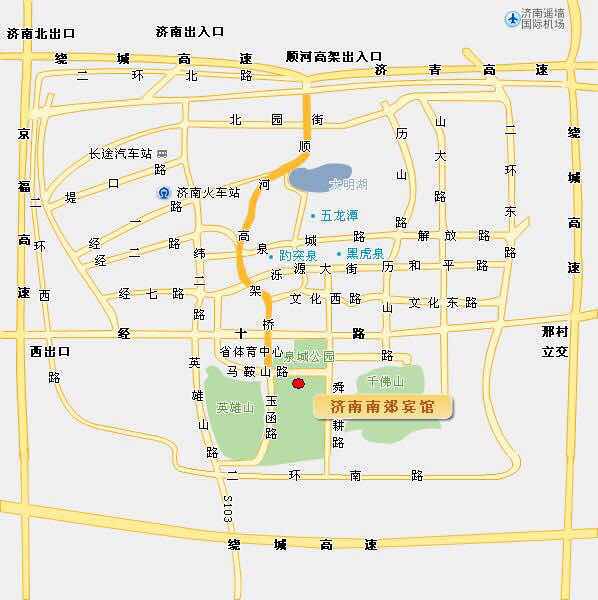 